Sensitive Electrochemical Determination of Hydrogen Peroxide using Copper Nanoparticles in a Polyaniline Film on a Glassy Carbon ElectrodeJing Lianga, Maochao Weia, Qiang Wangb, Zongshan Zhaoa,*, Aifeng Liua, Zhuanni Yu,b and Yong TianaaCAS Key Laboratory of Biobased Materials, Qingdao Institute of Bioenergy and Bioprocess Technology, Chinese Academy of Sciences, Qingdao 266101, China.b College of Chemistry and Pharmaceutical Sciences, Qingdao Agricultural University, Qingdao 266109, China.*Corresponding author. Fax/Tel: +86 532-80662709, E-mail: zhaozs@qibebt.ac.cn.SUPPLEMENTARY MATERIAL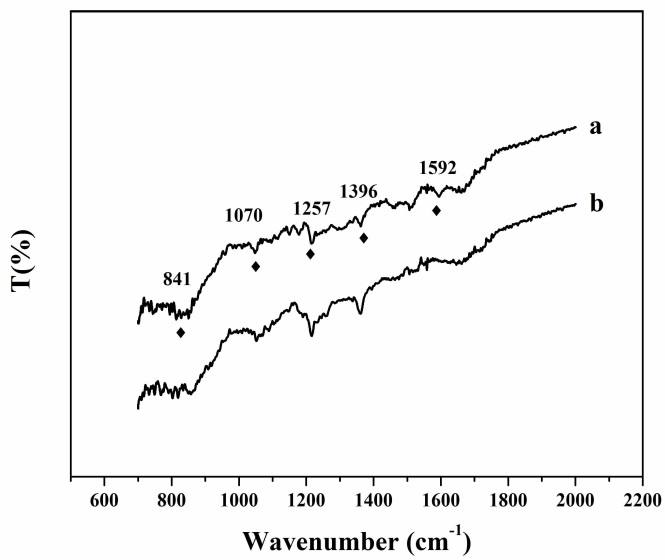 Figure S1. Fourier transform infrared spectra of polyaniline and polyaniline/Cu particles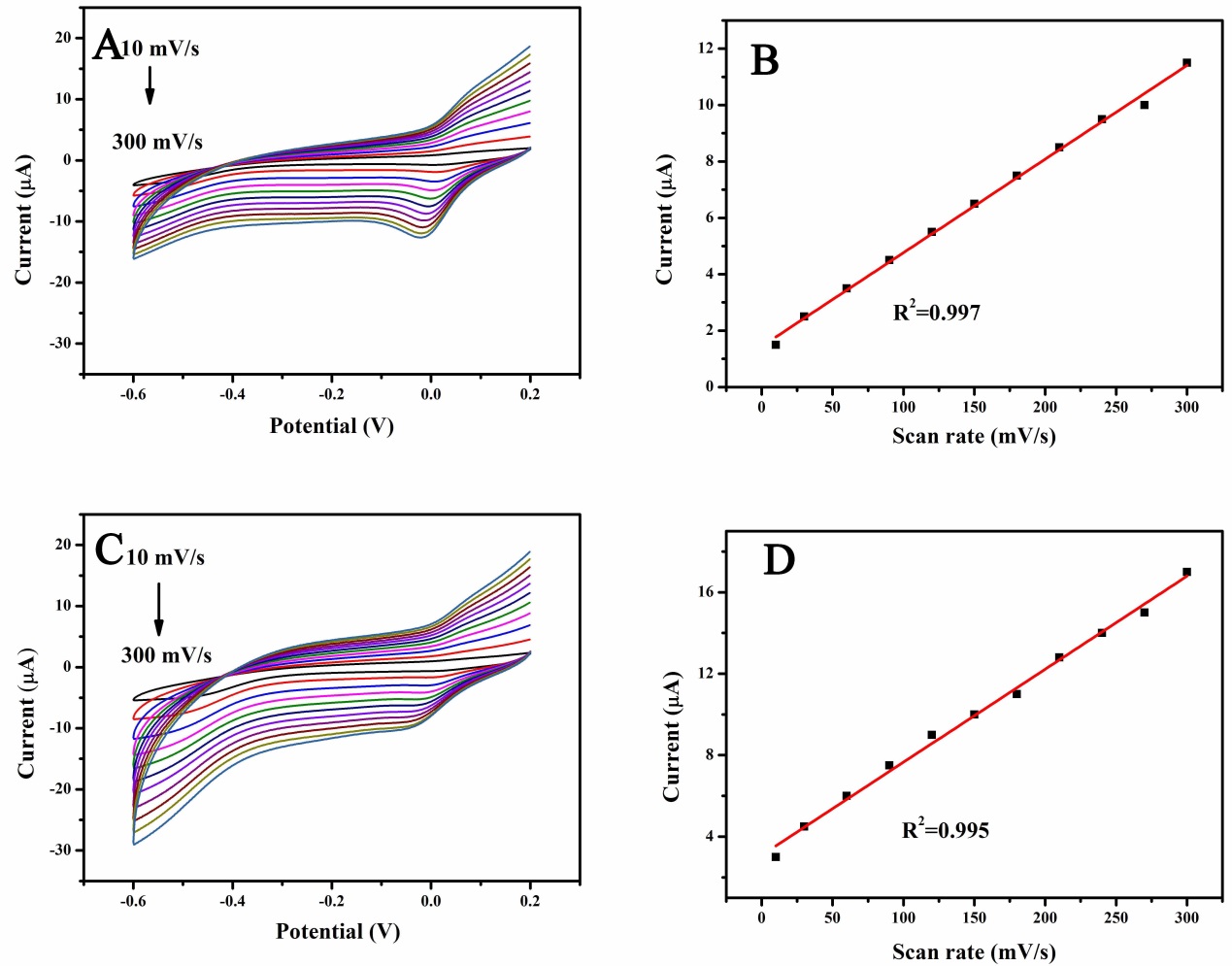 Figure S2. Cyclic voltammograms and plot of peak current versus scan rate.of H2O2 (0.1 M ) on polyaniline electrode (A, B) in buffer (pH 6.5) and polyaniline/Cu electrode (C, D) in H2O2 solution at scan rates of 10, 50, 100, 150, 200, 250 and 300 mV/s, respectively.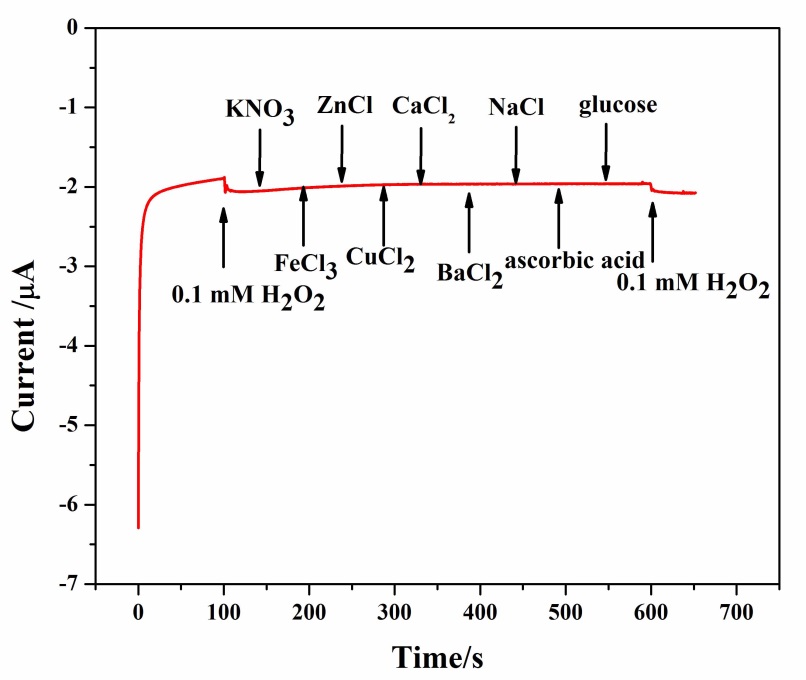 Figure S3. Influence of the potential co-existing species on polyaniline/Cu electrode.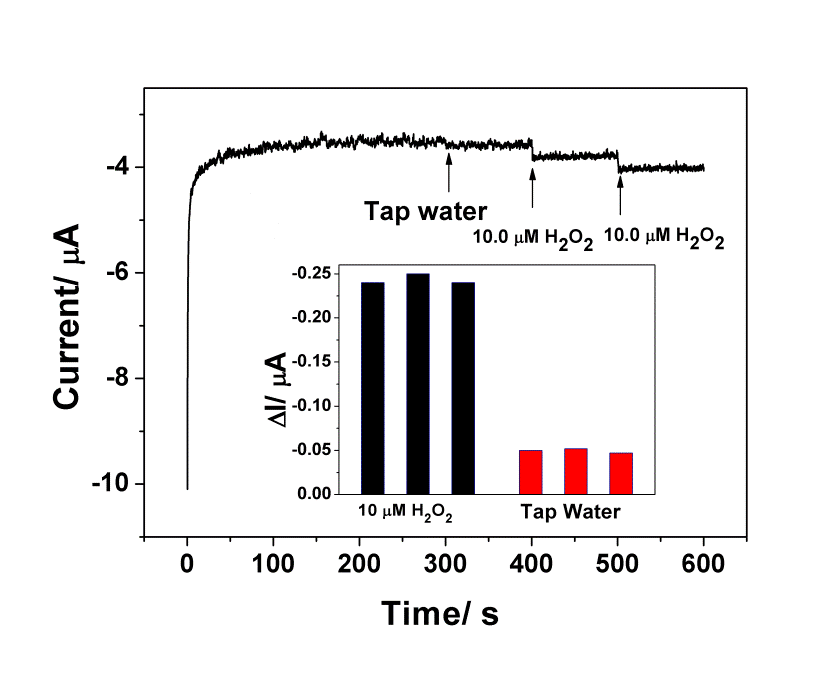 Figure S4. Amperometric responses of polyaniline/Cu electrode for detecting H2O2 in tap water samples